INFORME ANUAL DE GESTIÓN – PERIODO 2018CONCEJO MUNICIPAL DE MALABRIGOSeñor Presidente del Concejo Municipal, señor Secretario, señores Concejales, autoridades y pueblo de la ciudad de Malabrigo:Me presento ante ustedes en este recinto para cumplir con el mandato de dar inicio al período de sesiones correspondiente al año dos mil diecinueve.Comenzaré mi exposición dando una reseña breve de lo realizado por cada una de las Secretarías:1.       SECRETARIA DE GOBIERNO Y HACIENDAEn el ámbito de esta Secretaría se han llevado adelante numerosas acciones relacionadas con la distintas instituciones de la comunidad y fundamentalmente con la participación ciudadana de los vecinos. Se han mantenidos reuniones periódicas con las distintas asociaciones vecinales, funcionarios de la Comisaría local, Consejo de Seguridad Ciudadana, cultos, clubes y otras organizaciones intermedias de la ciudad.Hemos coordinado y realizado con distintas organizaciones actividades tendientes a la participación, atención, acompañamiento y contención de la niñez, de la adolescencia, de la familia, de la mujer y de personas con discapacidad.Llevamos adelante con las vecinales distintas actividades en los barrios y en los espacios públicos, alcanzando una amplia participación de los vecinos y de la niñez. Las vecinales han renovado sus autoridades.Coordinamos y realizamos la Feria de Artesanos que se desarrolla en la Plaza San Martín, facilitandoles a los productores y artesanos la exposición y venta de sus productos y artesanías.           	Desde el departamento Ejecutivo, en el marco de garantizar la seguridad a la comunidad, llevamos adelante una importante renovación e inversión en el equipamiento de vigilancia, estando próximos a inaugurar el Centro de Control de Vigilancia Municipal.Asimismo, en el marco de las políticas de cuidado del medio ambiente que viene desarrollando el municipio, se han adquirido paneles solares para su instalación en el edificio municipal a fin de aprovechar la fuente inagotable de energía que nos provee el sol.1.1.           Dirección Contable: El presupuesto aprobado a inicios del año 2018 por el Honorable Concejo Municipal  fue de  $ 193.211.950,57.  Se ejecutó el 65.14% del Presupuesto ($125.854.379,60). El porcentaje no ejecutado corresponde a compromisos de aportes del gobierno nacionales y provinciales para determinadas obras, que no se recibieron (dinero que no ingresó al municipio) en el año 2018.  RECURSOS El 18,62 % de lo recaudado en el año corresponde a recursos tributarios,  no tributarios y contribución de mejoras Municipales y el 62,69% a recursos recaudados en otras jurisdicciones y coparticipados al municipio. Asimismo se recibió un 0,45 % de financiamiento del Gobierno Nacional y un 6,71% del Gobierno Provincial para obras y gastos varios. EROGACIONES El 37,92% del presupuesto ejecutado corresponde a sueldos del Personal Municipal (Participación de Sueldos en el Presupuesto), el 16,70% a inversión en Obra Pública y el 1,55% a inversión en Bienes de Capital. 1.2.           Dirección de Rentas: Se ha incorporado el servicio de Recolección de Residuos a los vecinos de Ruta Nacional N° 11 y continuación de Av. 18 de Junio, ampliando así la cobertura de la zona donde el municipio presta dicho servicio. A su vez se ha aprobado un Nuevo Loteo, con un total  de 30 Lotes dentro de la Zona Urbana.  Por Decreto N°  414/18 se realizó por primera vez la readecuación de la Unidad Tributaria de acuerdo a lo estipulado en la Ordenanza General a los efectos de procurar mantener actualizado el valor del tributo. El factor resultante de aplicar la fórmula fue de un 9,54%  y se aplicó a partir del día primero de Octubre. Se dio énfasis en la adhesión al servicio de “Gestión de Envío por e-Mail” de las boletas correspondientes a la Tasa General de Inmuebles Urbanos. En el año 2018 tuvimos más de 60 nuevas adhesiones, lo que reduce no sólo costos si no también tiempo de liquidación. Se incrementaron en forma notable los cobros de Tasas, Derechos y Contribuciones a través de transferencias bancarias, ampliando no sólo las formas de cancelar las obligaciones de los contribuyentes, si no también disminuyendo costos por comisiones. A su vez, se comenzaron las gestiones con diferentes empresas para realizar los pagos de los tributos municipales a través de los medios electrónicos disponibles (Homebanking, débito automático, entre otros) Se solicitaron 156 Certificados de Libre Deuda al municipio, un 47% más que el período anterior, los cuales un 85% se emitieron para realizar transferencias de los lotes por Venta. Con la sanción de la Ordenanza N° 1283/18, nuevas formas de Facilidades de Pagos, en menos de 5 meses se celebraron 100 convenios de pagos, de los cuales el 65% optó por las nuevas formas de financiación incorporadas:  En concepto de Multas de Tránsito se celebraron 68 Convenios por un importe total financiado de $ 383.698,40   Se comenzaron con los Convenios de Pago por Obra de Cloacas de las manzanas incorporadas a la Segunda Etapa, cabe destacar que en los primeros meses más del 20% se acogió a la forma de pago contado.  Se trabajó en forma conjunta con la Secretaría de Obras y Servicios Públicos con la implementación del Sistema de Información Georreferenciado, donde se realizaron algunas pruebas del funcionamiento del mismo, obteniendo buenos resultados e información valiosa.    En lo que respecta a la recaudación, podemos afirmar que a pesar de los embates económicos que debemos atravesar, el contribuyente malabriguense cumple, por eso los valores se históricos se mantienen: Tasa General de Inmuebles Urbanos del total devengado se recaudó el 69,30%. Tasa Rural  del total devengado se recaudó un 75,72%.  Se comenzó con la implementación de los nuevos certificados de habilitaciones comerciales, para dar una identificación más precisa del local que se habilita. A su vez, el nuevo circuito, reduce tiempo en la emisión del certificado y disminución en la documentación a presentar.  Se solicitaron 77 nuevas habilitaciones comerciales  y se renovaron 10 durante el 2018.   Se inscribieron un total de 138 nuevos contribuyentes en el Derecho de Registro e Inspección. Por este concepto, la recaudación por inicio actividad totalizò los $40.005,00.  En cuanto a las actividades con mayores bases imponibles declaradas en el año 2018, se mantuvieron en igual rango las mismas que el año anterior, ocupando el primer lugar, “Transporte automotor de cargas con $ 95.000.934,39” determinando un derecho de $ 522.505,14.  1.3.           Dirección de Personal:Para el año 2018 el acuerdo salarial fue del 18 % más cláusula de actualización automática (cláusula gatillo) que se pagó en un 10% con los salarios del mes de marzo, una actualización intermedia en el mes de julio que elevó en un 16,9% la pauta salarial de acuerdo con el Índice de Precios al Consumidor (IPC) publicado por el Instituto Provincial de Estadísticas y Censos (IPEC) publicado para el mes de junio; en el mes de agosto se completó el incremento original pautado llegando al 18% y a partir del mes de septiembre se activó la cláusula gatillo, actualizando los salarios de acuerdo con el IPC que publicaba el IPEC, llegamos así a pagar con los salarios del mes de enero de 2019 un incremento sobre los salarios básicos del mes de febrero de 2018 del 49,3% coincidente con el incremento publicado por el IPEC para el IPC correspondiente al mes de diciembre de 2018.-Como ya es una constante en esta administración, todos los salarios se abonaron el último día hábil de cada mes.Durante el año 2018 se llevaron a cabo dos concurso de ingreso para cubrir los siguientes cargos:* 1 Asistente Social.* 6 Choferes de Máquinas y Equipos.Conformándose además de acuerdo al orden de mérito obtenido en los referidos concurso un escalafón que luego fuera utilizado para concretar el ingreso de 2 agentes más a planta permanente como choferes.Durante el año 2018 tres agentes completaron su trámite jubilatorio, y otros 6 agentes solicitaron los formularios de Reconocimiento de Servicios para iniciar los mismos.Respecto a la variación en el personal municipal, al mes de febrero de 2018 eran 62 los agentes de Planta Permanente hoy son 69, los agentes contratados eran 27 hoy son 23 y el personal transitorio era de 20 y hoy son 27, de los cuales 10 forman parte del personal de faena del Frigorífico Municipal1.4.           Área de SeguridadDurante el año 2018, se propuso un intenso trabajo de educación y formación, en el área de tránsito, apuntando a chicos de primaria y secundaria, ya que creemos que los chicos son quienes pueden ayudar a cambiar los comportamientos erróneos que muchas veces tenemos los adultos.Seguimos con los controles, que se realizaron en nuestra ciudad con acompañamiento de la policía y muchas veces sin esa colaboración, ya que ellos tampoco cuentan, con los recursos humanos suficientes para cubrir toda nuestra ciudad y la diversas problemáticas.Además de la educación y el control, como último recurso, también nos toca la de sancionar, ya sea mediante notificaciones escritas o verbales, multas o retenciones.Este año también fue un año de capacitación del personal de tránsito en distintos ámbitos, sacando muchas cosas positivas de los mismos, en donde participaron todos los inspectores de tránsito.A comienzos del 2018 en enero se comenzó trabajando con la Colonia de Vacaciones. En este espacio se realizaron charlas con los chicos sobre las normas principales que rigen en la calle, fundamentalmente, su papel como parte del tránsito en sus vehículos, las bicicletas. Para finalizar se realizó una bicicleteada donde participaron alumnos y padres.A partir del comienzo del ciclo lectivo marzo, comenzamos con controles y acompañamiento en las entradas y salidas de escuelas, primarias y secundarias. Esta acción, que se realiza desde marzo hasta diciembre y solo se interrumpe en las vacaciones de invierno y verano, sirve para prevenir y cuidar a nuestros niños y adolescentes de cualquier siniestro vial posible. Cabe señalar que en enero, también se hace realizan controles y acompañamiento en la entrada y salida de la colonia de vacaciones.En agosto se realizaron visitas guiadas al circuito de pruebas de tránsito con todos los cuartos y quintos grados de todas las escuelas primarias de Malabrigo, donde se reforzó lo trabajado en enero, agregando nuevos contenidos, como señalización, prioridades, etc .Maestros y alumnos quedaron muy conformes con estas visitas con ganas de volver a repetirlas en un futuro, con otro grados.En septiembre se trabajó en la Casa del Bicentenario con los chicos de segundo y tercer grado de todas las escuelas primarias, reforzando información,, y se usó como temática del aprendizaje el juego, con gran éxito, con una respuesta más que favorable de alumnos y profesores.En septiembre también se recibió en el área de licencias de tránsito, a cuarto grado de la Escuela Nº 511. Fue la primera vez que un grado de una escuela, nos visita, para recorrer las instalaciones del área de tránsito.En octubre se trabajó con todas las escuelas secundarias de Malabrigo, realizando charlas referidas al alcohol y la conducción de motos, donde la participación fue masiva, con muy buenos resultados, donde también se busca, quitar la imagen negativa del inspector en la calle, más aun con los adolescentes, que es una de las problemáticas más grandes que tenemos hoy en nuestra ciudad. Se utilizó material didáctico como videos, charlas, debates y juegos.En noviembre, en un trabajo en conjunto con la EESO Nº 232 se organizó una jornada, para toda la escuela, donde se habló sobre el riesgo del alcohol, las drogas y su influencia al manejar, finalizando con los grupos realizando controles de prevención e información guiados por inspectores, pero dándole facultades a ellos, para que los alumnos también  vean lo que es ser un día inspector, y lo que se enfrenta en el día a día. Fue una jornada muy satisfactoria y provechosa para todos alumnos, docentes e inspectores.Desde enero hasta diciembre ininterrumpidamente, se capacita a más de 400 personas, para que puedan tener acceso a su primera licencia de conducir, esta charla siempre guiada por el inspector Martín Bejarano. Se realizaron prácticos de motos, autos y camiones, de los cuales todos los inspectores de tránsito fueron partícipes. También durante todo el año, en distintos puntos de nuestra ciudad, se llevaron adelante diversos controles de tránsito, a veces acompañados por policía, otras veces acompañados por gendarmería y otros tantos controles de rutina hecho solo por los inspectores. De estos controles se desprenden: 754 multas de tránsito, (405  fueron por falta de casco, 120  fueron por falta de chapa patente, 105  fueron por falta de licencia de conducir, 50   fueron por desobedecer inspectores, 49   fueron por otras infracciones, 25   fueron por uso de escape potenciado), 55 retenciones (43 motos retenidas a menores y 12 motos retenidas a mayores por falta de luces y escape antirreglamentario). De las 128 motos secuestradas desde el 2017 hasta el día de la fecha, quedan en nuestro corralón de secuestro 24, moto vehículos que no fueron retirados por falta de documentación.El personal del departamento de tránsito participó de diferentes espacios de capacitación:En abril, en la ciudad de Reconquista, de una charla que fue dictada por la Agencia Provincial de Seguridad Vial donde se trataron distintos temas legales y próximas maneras de trabajar, desde los inspectores, hasta los jueces de falta, en la articulación y el trabajo en conjunto.En octubre, en el CIC de Malabrigo, de una charla de primeros auxilios, muy útil ya que muchas veces somos los primeros en llegar a los siniestros y no todos procedemos de la misma manera.En noviembre en una capacitación donde se trataron temas como, las funciones y actividades de los inspectores, señalización manual, metodología para controles de tránsito, entre otros temas.1.5.           Área de SaludDesde el Área de Salud, se trabajó en la promoción de la salud y prevención  de enfermedades, teniendo como eje estratégico las necesidades que se detectaron a nivel local. A continuación se pasarán a detallar diferentes actividades que se fueron realizando a lo largo del año:En conmemoración al día del cáncer de colon, se realizó una capacitación dirigida a los profesionales de la salud del Departamento General Obligado, dictado por el Dr. Pablo Sánchez, Cirujano del Instituto de Oncología Ángel Roffo y de la que participaron más de 50 profesionales.Se realizaron talleres sobre la importancia de la higiene y el cuidado bucal, a cargo de la odontóloga Carolina Rodríguez, junto al personal docente y no docente de la  Escuela Especial Nº 2089, que fueron dirigidos a los alumnos de dicha institución.Dia mundial del Autismo, visualizamos la problemática, como viven las personas con autismo y sus familia, video institucional en la que participa  la Escuela Especial.Trabajo en conjunto con el S.A.M.Co. de Malabrigo, se realiza campaña de vacunación de Hepatitis A, gripe  y profilaxis de  leptospirosis, bajo el marco provincial de salud a los empleados municipales que trabajaron en las inundaciones de mayo del 2018.Taller de Autocuidado y sexualidad, coordinada por el equipo de salud del CIC, destinada a los alumnos y docentes de la escuela primaria de adultos.“Municipios en Acción” programa nacional de Sedronar para trabajar localmente los consumos problemáticos, se abre mesa de trabajo multidisciplinaria, en donde participan diferentes actores de la comunidad. La Municipalidad de Malabrigo recibe reconocimiento por parte de Sedronar, por presentar proyecto con objetivos y actividad a tres años, trabajando en la problemática de consumo problemático, denominado “Municipios en Acción”. Se comienzan con jornadas se promueve la formación y el entendimiento de "La Cadena de la Vida", para abordar las situaciones de emergencia y urgencia (aclarando la diferencia entre ambas). La correcta activación del servicio de emergencias, recalcando la importancia de las acciones pre arribo. Soporte Vital Básico (nociones sobre la Red de Emergencia y Traslado). Además, como realizar de manera adecuada la maniobra de Reanimación Cardio Pulmonar. Se capacitaron a más de 120 personas.Bajo el lema “Lactancia Materna, fundamento de la vida” se llevan a cabo diferentes actividades, trabajando en conjunto con el Hospital de Malabrigo, Escuela Especial y Área de salud, participando de diferentes capacitaciones para promover la salud materna y del Recién nacido.Trabajando Educación Sexual Integral en los espacios municipales donde se dictan diferentes talleres para adolescentes en escuelas secundarias.Diferentes actividades relacionadas a la prevención y promoción de salud, talleres de huertas, alimentación saludable, mesa de trabajo, concurso para promover el uso de bicicletas y caminata hasta el trabajo.Punto Activo, Junto a la Dirección de Deportes, llevamos adelante el programa Punto Activo donde se promociona la actividad física. Consiste en la colocación aleatoria de un puesto de hidratación, de control de presión arterial, pulso, peso, medida e índice de masa corporal, asesoramiento en nutrición y actividad física. Participaron de los puntos activos más de 200 personas.Desde el Área de Salud se propone seguir trabajando en la promoción y prevención de la salud, teniendo como objetivo general trabajar coordinadamente y en conjunto con las instituciones que son parte de la ciudad. El principal eje de trabaja para el año 2019 es la apertura de una ventana epidemiológica para  brindar herramientas metodológicas y operativas a los equipos técnicos y/u Observatorios Provinciales de Drogas para la producción de información confiable y oportuna sobre el consumo de sustancias psicoactivas y sus problemáticas asociadas mediante el desarrollo de diagnósticos locales.1.6.           Área de Desarrollo Social El área social se encarga de brindar protección social a aquellas personas en estado de vulnerabilidad, promoviendo igualdad e integración social mediante un trabajo interdisciplinario con las diferentes áreas del municipio e instituciones.Como eje fundamental se realizaron atenciones de casos sociales logrando cambios favorables en las personas mediante un arduo trabajo en equipo.Dentro de las actividades que se realizaron se encuentran:Asesoramientos y trámites de ANSES referidos a pensiones no contributivas, madre de 7 hijos, AUH (asignación universal por hijos) y actualizaciones de domicilio para las personas beneficiarias de prestaciones sociales.Asistencia de productos alimenticios a familias de escasos recursos, pasajes a las ciudades de Reconquista y Santa Fe por cuestiones vinculadas a la salud.Gestión y compra de zapatillas, ropas y útiles escolares destinados a niños en situaciones de vulnerabilidad.Servicios de sepelios sociales.Informes ambientales para la realización de Servicio atmosférico a familias de escasos recursos y coordinación con la Secretaría de Obras Públicas para la conexión a cloacas sociales.Se brindó almuerzo y merienda a 60 personas (niños que aún no asisten a comedores escolares y mujeres embarazadas).Elaboración de informes socioeconómicos y socioambientales requeridos por la Subsecretaría de Adolescencia y Familia, Comisaría de la Mujer, Defensoría General, Defensoría del Pueblo, Comisaría VI Malabrigo, SAMCO Malabrigo, Juzgado de Menores y Comunitario, Instituciones escolares y demás organismos con los que se trabaja coordinadamente.Se continúo trabajando con el programa PRO-HUERTA dependiente del Ministerio de Desarrollo Social y ejecutado por el Instituto Nacional de Tecnología Agropecuaria INTA ligado a la seguridad alimentaria y autoproducción. Mediante este programa se entregaron semillas a personas de escasos recursos para que produzcan orgánicamente sus huertas. Se entregó también a la EETyP Nº 487 “Agrotécnica” para que sus alumnos puedan producir e implementar los conocimientos obtenidos.En este marco, a nivel local, como una iniciativa del Bloque de Concejales del Partido Justicialista encabezado por el Tec. Efraín Silvestri, se creó el programa GERMINAR HUERTAS FAMILIARES Y COMUNITARIAS, mediante ordenanza 1326/18 impulsando una alternativa nutricional y la posibilidad de un ingreso económico complementario mediante la participación comunitaria. Este programa contempla la entrega de semillas y plantines de hortalizas, asesoramiento, prevención y cuidados de la salud, plantación de nuevas especies, información nutricional, personal idóneo y todo lo necesario para desarrollar la producción, ejecutado por las áreas de salud, producción y social.1.6.1.                 Servicio Local de Promoción y Protección de los Derechos de la Niñez, Adolescencia y FamiliaEl equipo local de Niñez, Adolescencia y Familia tiene como función principal  tomar medidas de resguardo integrales o excepcionales en caso de vulneración de derechos o garantías establecidos por Ley Provincial Nº 12.967. También se ocupa de la formulación de actividades destinadas a promoción y protección de los Derechos de niñas, niños y adolescentes. Está conformado por Licenciadas en Trabajo social, Psicóloga y Abogada.Dentro de las actividades que se realizaron:Atención de casos sociales, trabajando interdisciplinariamente con escuelas locales y coordinación con demás instituciones a fin de tomar las medidas necesarias para resguardar a los menores. Participación  en jornadas de capacitación.Taller de prevención, “Estrategias e intervenciones en el trabajo con padres" destinada a docentes y profesionales de nuestra ciudad. Y "El desafío de criar hijos hoy" destinado a Padres, dictado por la Psicóloga Maritchu Seitún de Chas.1.6.2.                 Consejo de la MujerEs coordinado por el área social y conformado por un equipo de profesionales (abogada, psicóloga y trabajadoras sociales, tiene como objetivo principal  lograr mayor efectividad e impacto en el abordaje integral de los derechos humanos de las mujeres y la problemática vinculada a la protección integral para prevenir y erradicar la violencia contra las mujeres de acuerdo a lo establecido en la Ley Nº 13348 de la Provincia de Santa Fe, fortaleciendo y promoviendo las actuaciones correspondientes al primer nivel de atención.En el periodo 2018 se recibieron aproximadamente 40 casos de  mujeres que se encontraban  padeciendo violencia de género, solicitando asesoramiento y acompañamiento en la problemática.También se encargan de la ejecución de actividades de prevención y promoción:CAPACITACIONES del equipo interdisciplinario en talleres, foros y jornadas sobre la temática.REUNIONES CON DISTINTAS INSTITUCIONES: con el objetivo de mejorar el trabajo en red.CONMEMORACIÓN  DEL DÍA DE LA MUJER: Encuentro con mujeres municipales, Video institucional. Cine debate con adolescentes  “las Sufragistas”  y  “En el tiempo de las Mariposas”. TALLER “Que sea amor” destinado a adolescentes. Mateada-charla en la plaza. CHARLA /TALLER “Introducción a la perspectiva de género durante el proceso de recepción de   denuncia”- DELEGADAS REGIONALES DE POLÍTICAS DE GÉNERO y ABOGADAS DEL CENTRO DE ATENCIÓN JUDICIAL – Destinado a profesionales del SAMCO, Policía y Juzgado.FIESTA DEL CITRUS: se diseñaron y se colocaron carteles en el predio de la Plaza San Martín, exponiendo algunas desigualdades sociales que la mujer sufre.TALLER DE VIOLENCIA DE GÉNERO EN LA ESCUELA ESPECIAL  “Dr. DONALD WINNICOTT” se organizó un primer taller destinado a los docentes de dicha instituciónEXPLORA: edición 2018, evento realizado en las vacaciones de invierno orientado a todos los niños, niñas y jóvenes de Malabrigo, El consejo participó realizando  juegos.DÍA DE LA NO VIOLENCIA: VIDEO concientizando sobre la violencia de Género, el cual fue difundido en las redes sociales, con la coordinación del equipo, ejecutado por un grupo de jóvenes de la localidad. PUNTOS INFORMATIVOS: se expusieron en distintos espacios de la localidad con entrega de folletos.1.6.3.                 Oficina Municipal de EmpleoLa misma depende del ministerio de trabajo de la nación, con el objetivo de brindar prioritariamente capacitación a jóvenes de 18 a 24 años que no han finalizado sus estudios secundarios y todas aquellas personas que así lo requieran.Se brindó asesoramiento en la confección de currilum vitae a personas que se encontraban en la búsqueda de empleo.Se implementó el Programa Jóvenes por Más y Mejor Trabajo tendiente a generar oportunidades de inclusión social y laboral a través de acciones que permitan construir un perfil profesional en el cual desempeñarse, finalizar sus estudios o iniciar una actividad  productiva en el que participaron 50 jóvenes de nuestra localidad.A partir del año 2018 el monotributo social se comenzó a gestionar a través de Anses por lo que se brindó accesoriamente del trámite y turnos a 28 personas, quienes una vez realizada la inscripción se continuó trabajando para que puedan acceder a todos sus beneficios.1.7.           Oficina de Gestión de CobranzasDurante el año 2018 se gestionó el cobro de tributos de manera personal y telefónicamente. Además se han enviado notas con estados de cuenta e intimaciones de deuda a los contribuyentes respecto a Tasa General de Inmuebles Urbanos y Obra de Cloacas (1°, 2° y 3° etapa) logrando de esta manera que dichos contribuyentes se acojan a los planes de facilidades de pago que ofrece el Municipio.En lo referente a Obra de Pavimento se enviaron las respectivas notas de intimación a quienes registran deuda a los fines de que suscriban convenios de pago.-Además se han realizado intimaciones a aquellos contribuyentes que registran deudas de Obra de Vereda,  Obra de Vivienda y Tasa Rural.-Se procedió del mismo modo respecto a deudas por Créditos de emprendimientos productivos, intimando a deudores y garantes.-Se hizo un relevamiento de aquellos comercios que no se hayan inscriptos en Derecho de Registro e Inspección y/o poseen irregularidades y se procedió a enviarles una nota instándolos a regularizar dicha situación.-Luego de la promulgación de la Ley 13.796/18 de Régimen de Regularización Tributaria de Impuesto Inmobiliario Urbano, Suburbano y Rural, se envió notificaciones a los contribuyentes a los fines de que puedan acogerse al plan de facilidades de pago y regularización su situación. 1.8.           Centro de Atención a la Ciudadanía (CAC) El Centro de Atención a la Ciudadanía inaugurado en 2017, es el espacio en el cual se continúa recibiendo los reclamos, solicitudes y sugerencias referidos a los servicios públicos que se brindan a la sociedad.El C.A.C. continúa teniendo como principal objetivo funcionar como ventanilla única para evacuar todos los reclamos de la comunidad que tengan que ver con servicios públicos, habilitaciones comerciales, arbolado público, entre otros.Es una herramienta útil, práctica y eficaz, que nos permite no solamente reunir en un mismo lugar todas las solicitudes, sino también que se derive correctamente el caso a la dependencia que corresponde, agilizando el funcionamiento de la administración municipal y  generando una pronta respuesta o solución al vecino.Durante el año 2018, se han recibido un total de 676 pedidos, siendo resueltos con éxito 629 de los mismos.  Los 47 restantes, se encuentran actualmente en etapa de ejecución o tratamiento.También en esta oficina, se colabora con los vecino ante la realización de determinados trámites online, turnos de Anses, inscripciones a Becas Progresar, Medio Boleto Estudiantil, entre otros,  cumpliendo así el rol de ser  servidores públicos ante la comunidad. 2.           SECRETARIA DE OBRAS Y SERVICIOS PÚBLICOS“Fondo de Asistencia Educativa”El Municipio considera la educación como un pilar fundamental de la sociedad, por tal motivo se trabaja codo a codo con cada una de las instituciones educativas con el objetivo de poder brindarles un acompañamiento que permita optimizar la calidad de la educación brindada a los jóvenes de la comunidad.Durante el 2018 se entregaron aportes por un monto total de $210.000 correspondientes al Fondo de Asistencia Educativa (FAE) destinado a los establecimientos educativos de nuestra comunidad. Este fondo tiene como finalidad asegurar el mantenimiento, ampliación y construcción de todos los edificios escolares y contribuir al equipamiento de las escuelas ubicadas en la jurisdicción. De esta manera cada una de las escuelas del distrito Malabrigo recibieron aportes que podrán aplicar a mejorar sus instalaciones y llevar adelante obras que tengan como beneficio los espacios donde diariamente concurren los estudiantes.La distribución de montos del Fondo de Asistencia Educativa (FAE) surgen a partir de las propuestas y necesidades de las instituciones y la aprobación de la Comisión de Administración del FAE a través de la cual se destinan los fondos.Las instituciones beneficiadas fueron:Escuela Nº 511 “Coronel Mariano Vera”Escuela Nº 6112 “Maestra Aparicia Aguirre”Escuela Nº 6113 “Federico Carlos Sigel”Escuela Nº 6365 “José Pedroni”Escuela Especial Nº 2089 “Donald Winnicott”EESO Nº 9232 “Martín Miguel de Güemes”EETyP Nº 487 “Agrotécnica”Centro de Educación Física Nº 7057 APOYO Y ACOMPAÑAMIENTO A LAS INSTITUCIONES LOCALES Desde el Municipio se trabaja brindándole ayuda contínua a todas las instituciones de la ciudad entre las cuales se  pueden destacar: la construcción del nuevo patio del Centro Social Cosmopolita. desmalezado, mantenimiento y construcción de arcos para el predio del Club Atlético Juventud.trabajos de mantenimientos en las respectivas capillas barriales. a través de los premios otorgados a los ganadores de las olimpiadas barriales on trabajos de pintura, arreglos en paredes deterioradas, realización de veredas, sanitarios y conexiones a la red de cloacas. CONTROL DE ILUMINACIÓN INTELIGENTE Y EFICIENCIA ENERGÉTICA EN EL EDIFICIO MUNICIPALEn el marco de las acciones que se vienen llevando adelante desde el Municipio para mejorar el uso eficiente de la energía, se instaló un moderno Sistema de Control de Iluminación Inteligente en el edificio de la Administración Municipal ubicado sobre Av. Federico Sigel y San Martín. El sistema de iluminación inteligente está basado en proporcionar luz única y exclusivamente en el momento y en el lugar necesario así como la intensidad deseada. Con el objetivo de reducir la pérdida de energía mediante el control automático de la iluminación, las luces trabajan de forma inteligente, consiguiendo los niveles apropiados de luz en tiempos y lugares precisos. La iluminación adecuada es clave para la seguridad de personas y bienes. El control de iluminación, tanto interior como exterior, asegura que las luces se encenderán donde y cuando se necesiten.Mediante sensores de luz natural las luminarias disminuyen o aumentan sus intensidades lumínicas en función de la cantidad de luz natural que detecten en sus instalaciones.Controlando la intensidad de luz necesaria en cada momento y lugar, no solo conseguimos importantes ahorros económicos, también ayudamos a reducir nuestra huella de CO2 haciendo de nuestro entorno más habitable, limpio y confortable.El Municipio además está trabajando en la implementación de luminarias LED en espacios públicos y en proyectos para el recambio y ampliación. También para todo el ámbito municipal se ha implementado a través del Decreto 065/2017 firmado por el Intendente Municipal Prof. Amado Zorzón la impresión a doble faz de la toda la papelería municipal y la reutilización de las caras no impresas de las hojas a través de un sellado especial que anula el lado antes utilizado.En la terraza del edificio de la administración municipal se están instalando paneles fotovoltaicos sobre una estructura liviana de aluminio formando una superficie de exposición solar de 12,80 metros cuadrados. A su vez, se colocó un inversor, que cuenta con la capacidad de transformar la corriente continua generada por los paneles a corriente alterna acoplándose de esta manera a la red eléctrica. Estamos próximos a inaugurar esta instalación. Allí comenzaremos a generar energía renovable a partir de paneles fotovoltaicos instalados en dependencias públicas, De esa forma, el municipio va a generar energía renovable y la inyectará a la red pública, de acuerdo al protocolo de interconexión de la Empresa Provincial de la Energía. A través de estas medidas se busca concientizar, sensibilizar y educar sobre otra forma de uso de la energía, lograr una disminución de la contaminación ambiental y contribuir a una matriz energética soberana y distribuidaActualmente, se impulsan proyectos demostrativos para promover las energías limpias como nuevo paradigma energético, con el fuerte compromiso medioambiental que hemos venido desarrollando desde muchos lugares, y como por ejemplo la planta de recuperación de agua pluvial donde, gracias a esta recuperación, se evitan extraer por mes más de 9.500.000 litros de agua que luego son utilizados para el riego de calles .Estas son acciones concretas y tienen un gran significado sobre el rumbo que tiene este gobierno.Modernización municipal (Q GIS)A partir del año 2018 se comenzó a implementar en el municipio el “Sistemas de Información Geográfica (SIG) que es un conjunto de componentes específicos que permiten a los usuarios finales crear consultas, integrar, analizar y representar de una forma eficiente cualquier tipo de información geográfica referenciada asociada a un territorio. La información geográfica va a ser aquella información que tiene algún componente espacial, es decir, una ubicación, y además, una información atributiva que nos detalle más sobre ese elemento en cuestión. Esa ubicación se podrá definir con un nombre de una calle, por ejemplo, o con  coordenadas espaciales.El uso de este tipo de sistemas facilita la visualización de los datos obtenidos en un mapa con el fin de reflejar y relacionar fenómenos geográficos de cualquier tipo, desde mapas de carreteras hasta sistemas de identificación de parcelas agrícolas o de densidad de población. Además, permiten realizar las consultas y representar los resultados en entornos web y dispositivos móviles de un modo ágil e intuitivo, con el fin de resolver problemas complejos de planificación y gestión, conformándose como un valioso apoyo en la toma de decisiones.PAVIMENTOA través de una decisión política conjunta del Municipio y el Concejo con la iniciativa del Presidente Tec. Efraín Silvestri la nueva modalidad permite que mediante el aporte de los vecinos y el municipio, se pueda seguir avanzando con más pavimento en Malabrigo.Esto consiste en la organización vecinal para lograr alcanzar el 80% del material, donde llegado ese porcentaje el municipio puede comenzar a realizar la obra. Desde el Estado local se aporta la logística, maquinaria y el personal para la construcción.Cada nueva cuadra de pavimento significa mejores condiciones de transitabilidad y seguridad vehicular para todos. Estas iniciativas forman parte de una importante cantidad de políticas de estado que tienen como finalidad mejorarles la calidad de vida a todos los vecinos.En el año 2018 hemos realizado y concretado con los vecinos y vecinas 11 nuevas cuadras de pavimento las cuales se suman a las  más de 80 cuadras que fueron concretadas en estos 12 años de gestión municipal. Construidas en distintos puntos de la ciudad, las cuadras pavimentadas permitieron mejorar la conectividad urbana, la seguridad y transitabilidad, y por sobre todo la calidad de vida de los vecinos.Esto se pudo lograr gracias trabajo comunitario, participativo y el compromiso de cada uno de los vecinos y vecinas en las obras que se llevan adelante,Y sobre todo, por el gran desempeño de todo el equipo de Maestranza Municipal quienes han sido los encargados de construir todas estas  cuadras. Desde el Municipio se trabaja constantemente en alternativas que nos permitan sostener los puestos de trabajo.El pavimento como otras grandes obras ejecutadas y en ejecución son una demostración clara del proyecto de ciudad que se viene llevando adelante y que es posible gracias al apoyo y acompañamiento de cada uno de los malabriguenses.PAVIMENTO FEDERICO SIGELEn el marco de la Ley Nº 13751 se prevé la construcción de la pavimentación de la Av. Federico Sigel, lado este para el año 2019.El objetivo del plan es transferir recursos a municipios y comunas destinados exclusivamente a obras de pavimentación de calles urbanas y obras complementarias. Para esto, la provincia gestiona un crédito con la Corporación Financiera Internacional del Grupo del Banco Mundial por 300 millones de dólares destinado a tales efectos. Mientras las gestiones del crédito se encuentran en trámite, el gobierno provincial transferirá los $ 14 millones a Malabrigo.PLAN CONECTAREl Presidente del Concejo Tec. Efraín Silvestri junto a los Concejales Luis Nardín y Fernando Bertschi, elaboraron un proyecto de Ordenanza, llamado:  Plan Conectar.Dicho Plan establecido en la Ordenanza Nº 1308/18 prevé las obras de pavimentación e infraestructura pública dentro de los 4 boulevares, el Loteo Quinta Grande y la posibilidad de extenderse a demás sectores de la ciudad, de conformidad con los lineamientos establecidos en dicha reglamentación.Este plan presenta nuevas características y modalidades de acceso que permitirán facilitar notoriamente las posibilidades de los vecinos de concretar nuevas obras e infraestructura:-Según las posibilidades y requerimientos de cada vecino, podrá ser en 24, 48 o 96 cuotas.-24 Cuotas Modalidad con Subsidio – Valor aproximado de la cuota hoy $1.700: Reunido el 80% del material por parte de los vecinos dentro del plazo de 24 meses, el municipio estará en condiciones de llevar adelante la obra, y se hará cargo de: Maquinaria, Movimientos de Suelos, Trabajos en Agua y Cloacas y Construcción.-48 Cuotas Modalidad sin Subsidio – Valor aproximado de la cuota hoy $1.350: Reunido el 80% del material por parte de los vecinos dentro del plazo de 48 meses, el municipio estará en condiciones de llevar adelante la obra. Esta obra no tendrá subsidiado el valor del trabajo que realiza el municipio como en la modalidad de 24 cuotas.  En el valor ejemplo de esta modalidad ya se encuentra incluido el costo de la mano de obra.-96 Cuotas Jubilados y Pensionados – Valor aproximado de la cuota hoy $680: En este caso estará destinado a Jubilados y Pensionados cuyos ingresos totales del grupo familiar no superen los $20.000, lo que será determinado previo informe del Área de Desarrollo Social y requisitos correspondientes.En los  casos en que no se alcance el 80% del material llegado el plazo, el dinero será devuelto a los vecinos, y/o previa conformidad del vecino el dinero podrá ser afectado al pago de futuras tasas o servicios, obteniendo cancelaciones anticipadas.La importancia de estas obras no radica  solamente en mejorar la calidad de vida, conectividad urbana y transitabilidad, sino también en la generación de empleo y la movilidad de la economía local. Con cada obra se generan 1000 nuevas horas de trabajo, 35 puestos directo solamente contabilizando empleados municipales.La comunidad de Malabrigo se destaca hoy en toda la región por ser una de las ciudades más ordenadas, no solamente en el plano económico con un superávit constante en sus cuentas y un cuidado y transparencia en el manejo de los fondos públicos, sino también en la organización vecinal y colectiva.En el último tiempo hemos encarado obras de pavimento y cumplido con el compromiso asumido con cada uno de los vecinos y vecinas que depositan en esta gestión municipal su confianza permanente para la ejecución de importantes obras.Hoy estamos frente a una nueva oportunidad, donde tenemos clara cuál es la situación económica que estamos atravesando y es por eso que inmediatamente nos pusimos a trabajar para poder facilitar no solamente el acceso a nuevas obras, sino que además la generación de empleo, con el Municipio jugando un rol importantísimo en el trabajo local.MANTENIMIENTO DE CAMINOS RURALESMediante el personal y maquinarias de Maestranza Municipal venimos realizando continuas tareas de mantenimiento de caminos rurales en todo el distrito Malabrigo.Los trabajos se realizan en toda la zona rural, en los más de 300 km que corresponden al mantenimiento del municipio, donde en el último tiempo se colocaron más de 150 tubos de alcantarillado y se construyeron nuevas alcantarillas que mejoran notablemente el estado de los caminos. La Dirección Provincial de Vialidad  brinda respuesta y acompañamiento en los trabajos que tienen que ver con el correcto estado de las rutas provinciales que se encuentran dentro de la jurisdicción. Además se realiza el correspondiente desmalezado y limpieza de alcantarillas. Abovedado y afirmado de suelos y tareas de mantenimiento en general en todo el distrito Malabrigo.ACCIONES DE PREVENCIÓN EN CANALES DE DESAGÜES Hemos realizado trabajos de limpieza y profundización en los distintos canales de desagüe y escurrimiento que se encuentran dentro del distrito Malabrigo.Estas acciones tienen como objetivo mejorar el escurrimiento del agua en los días de abundantes precipitaciones con el fin de producir una rápida salida del agua de la ciudad.Numerosos han sido los trabajos que el municipio ha ejecutado en el último tiempo con el fin de acelerar el escurrimiento de agua de la ciudad, y evitar su ingreso.RIPIO FRIGORIFICO Esta obra fue gestionada en el año 2016 y tiene que ver con un proyecto iniciado desde el departamento ejecutivo municipal y presentado ante el gobierno de la provincia de Santa Fe para la construcción de enripiado desde la zona del Área Agroindustrial hasta la conexión con la ruta 88s, con el objetivo de mejorar y garantizar el acceso a la obra del Frigorífico Municipal contribuyendo notablemente con la circulación del transporte de carga y beneficiará a todo el tráfico de vehículos que se desplacen por la zona suburbana.En el año 2018, se firmó en Santa Fe junto al Ministro de Infraestructura y Transporte Ing. José Luis Garibay el convenio final para el desembolso de más de $ 4.700.000 que ya son destinados a la compra de materiales. La ejecución de esta obra  se está llevando adelante por administración municipal a través del personal y maquinarias de Maestranza.Esta obra contempla otras obras complementarias como ser la construcción de una nueva alcantarilla en calle Ella Sigel y acceso al Frigorífico Municipal desde Ruta Nacional Nº 11 en la zona del Área Agroindustrial.Esta alcantarilla permitirá mejorar el escurrimiento del agua y brindar mayor seguridad a quienes circulen por el lugar. Se trabaja en la ampliación y construcción de muros de contención.ENTREGA DE 11 VIVIENDASEn el mes de Enero se realizó la entrega definitiva de las 11 viviendas sorteadas el 18 de julio, a sus correspondientes adjudicatarios  y que forman parte de un plan de 34 que fueron gestionadas ante el gobierno provincial.Del mismo modo se sigue gestionando el inicio de construcción de las restantes 23 que se ubicarán en la misma zona donde ya se construyeron estas 11.Diariamente seguimos insistiendo para que el Gobierno Provincial agilice los trámites y se puedan comenzar a construir las 23 viviendas que comprenden el mismo plan que contempla un total de 34.El acceso a la vivienda como una necesidad y una realidad es también un derecho de todos. Como Estado Municipal estamos en gestiones permanentes, al mismo tiempo que también brindamos soluciones en ampliaciones, terminaciones y colaboraciones de viviendas ya construidas.2DA ETAPA ESTACIÓN DE COLECTIVOSHemos iniciado con la construcción de la segunda, y última etapa de la Estación de Colectivos que comprende la construcción de 5 dársenas de estacionamiento exclusivas para colectivos. La cubierta tendrá 32 metros de largo por 17 de ancho, con una superficie aproximada de 540 metros cuadrados cubiertos.La obra de la Estación de Colectivos se inició el 1º de julio de 2014 con la participación de 16 jóvenes de Malabrigo entre 18-24 años de edad quienes se capacitaron y dieron el puntapié inicial a esta obra tan esperada por todos los malabriguenses. Hoy con la primera etapa concluida, que comprende boleterías, encomiendas y depósitos, restó-bar, espacios comerciales, espacios exclusivos para administración y seguridad, y un amplio lugar de espera para pasajeros, superando los $2.500.000 invertidos. La obra fue inaugurada oficialmente el 29 de octubre de 2016.CLOACAS 4TA ETAPAComo en todas las obras importantes que venimos llevando adelante con  el personal y maquinaria de Maestranza Municipal continuamos con la expansión de la red de cloaca hacia toda la ciudad, actualmente estamos terminando la Cuarta Etapa de Cloacas correspondiente al Loteo Quinta Grande.Como sabemos, la obra de cloacas es fundamental para brindarles mejor calidad de vida y salud a los vecinos, y forma parte de las acciones medioambientales que el municipio viene realizando, como ya se pudo concretar con el agua potable que tiene una red renovada, ampliada y extendida al 100% de los hogares.En lo que respecta a cloacas, la ciudad cuenta con un 90% de cobertura de la red y la continuidad de las obras que permitirán alcanzar a más hogares y concretar la totalidad de la extensión alcanzando al 100% de los vecinos en el futuro.El Gobierno Municipal sigue impulsando políticas públicas que favorezcan el cuidado de la salud y de las personas y afronten las distintas problemáticas en lo que tiene que ver con el Cambio Climático.Malabrigo es reconocida por importantes obras de gran impacto que no solamente significan una mejora en la calidad de vida de los vecinos, sino que también ya son pilares de la gran transformación que se está llevando adelante en toda la ciudad, que tendrá impacto directo también en las generaciones futuras y que ya forman parte de un proyecto y modelo de ciudad.En el año 2018 se pudo concretar la colocación de 3700 m. de cañerías y la construcción de 21 bocas de registro.Para el año 2019 se prevé comenzar con la ampliación de la red hacia nuevos barrios, para ello ya se encuentra finalizado el proyecto para el barrio Estación, y en marcha la construcción de la ampliación de la 2da etapa de Cloacas, hacia el Sur de la Ciudad.CONEXIONES DE CLOACAS EN BARRIOS Y FAMILIAS MÁS VULNERABLESAtento a la problemática sociales, y teniendo en cuenta que el Municipio debe responder aplicando políticas públicas que permitan dar solución, en primer instancia a las familias que no tienen acceso al agua potable o lo hacen en forma clandestina, y también a las que no cuentan con el servicio de cloacas, es que consideramos necesario trabajar sobre esta situación, fundamentales para mejorar los estándares de Salud Pública de la población,La cobertura universal de agua, cloaca y tratamiento de aguas residuales es indispensable para mejorar la calidad de vida de la población, principalmente de los sectores más vulnerables.En ese sentido, estamos llevando adelante una política de Estado que coloca a los servicios de agua potable y saneamiento en un lugar prioritario. Contemplamos un esquema de obras tendiente a lograr la mayor cobertura de los servicios en el menor tiempo posible, considerando aspectos fundamentales como la calidad de los servicios y el cuidado del entorno.Entendemos que estos trabajos son necesarios también para promover la inclusión social, generando fuentes de trabajo y atenuando el riesgo sanitario en la población sin acceso a agua potable o desagües cloacales.Esta es la modalidad más apropiada para evitar riesgos de enfermedades ya que permite disponer de agua potable para el uso familiar y procesar los excrementos de manera menos contaminante. Cuando el sector público no garantiza estos servicios, las familias tienen que apelar a soluciones individuales generalmente más costosas, menos seguras y más contaminantes.BAÑOS PLAZA SAN MARTÍNDesde el inicio de esta gestión se está llevando adelante una renovación total de la Plaza Central San Martín donde pasó a ser un espacio moderno en el que se construyó la totalidad del suelo reemplazando los accesos perimetrales e internos de tierra por más de 2800m2 de cobertura, se crearon 9 rampas amplias de acceso para personas con discapacidad y se redistribuyeron los lugares para un mejor uso. Se instaló wifi y cámaras de videovigilancia, entre otros trabajos.En este marco de Renovación de Espacios Públicos, que comprende la transformación, modernización, puesta en valor y re funcionalización de distintos espacios de la comunidad, se comenzó con la construcción de los nuevos sanitarios en la Plaza Central San Martín que contará con 4 módulos sanitarios, y un módulo de mayores dimensiones para personas con movilidad reducida. Este permitirá mejorar la calidad del servicio público y a su vez contribuirá con un mejor cuidado en la salud de todas las personas.El P.R.E.P “Programa de Renovación de Espacios Públicos” tiene como objetivo ejecutar además otras tareas que permitirán adecuar la Plaza Central San Martín al uso diario que la comunidad realiza sobre ella, brindando espacios más amplios y funcionales.Juegos: En las siguientes etapas está proyectado el recambio y modernización de los juegos a partir de nuevos diseños que se adapten a las nuevas necesidades de los niños, que permitan aprender jugando y desarrollar nuevas habilidades, como así también la instalación de estos para personas con movilidad reducida.Areneros: Desde el Área de Salud se trabaja en el reemplazo de los areneros por pisos especiales que permitan crear una Plaza Saludable. Estos nuevos suelos aptos para los espacios de niños y juegos además de ser antideslizantes, porosos y amortiguados, no son fuentes de contaminación y transmisión de parásitos y enfermedades. Allí los niños también podrán estimular su sistema nervioso.Iluminación: El municipio también ya tiene programado el recambio y ampliación de toda la iluminación del espacio, sustituyendo la actual por LED y agregando nuevas luces.ILUMINACIÓN AVENIDA GRAL LOPEZEn el marco de un programa que venimos llevando adelante, donde estamos transformando todas las avenidas y bulevares de la ciudad, durante el año 2018 comenzamos a trabajar sobre un nuevo sistema de iluminación basado en la tecnología LED,En la Av. Gral López, realizamos un proyecto próximo a inaugurarse que contará con 25 columnas doble ubicadas en el centro de la calle y los artefactos serán de tecnología LED de acuerdo a lo elaborado junto a los ingenieros y profesionales de Philips.Gracias a la colaboración y buena predisposición de los vecinos y luego de varias reuniones en consenso con ellos. Definimos el sistema de modalidad de implementación el cual será similar a las obras de construcción de pavimento que tiene que ver con el aporte de los vecinos para la compra de materiales y el aporte del Municipio en la elaboración de la obra.El cambio del tipo de tecnología, Sodio o Mercurio por Led permite un ahorro de energía, menor mantenimiento, mayor durabilidad y mejor rendimiento, además permite resaltar mejor lo colores, con una mejor percepción del entorno, con lo cual, una mejor iluminación y percepción otorgan una mayor seguridad.VEREDAS POR ORDENANZA Y COMUNITARIASEn el marco del Plan de Financiación Voluntario de Veredas que le da la posibilidad a los vecinos de construir y abonarla hasta en 24 cuotas, que contempla la construcción y financiación de veredas en toda la ciudad, llegamos a los 15.000 metros cuadrados de veredas construidos, Todas pueden ser visualizadas en veredas.malabrigo.gob.arSeguimos construyendo veredas comunitarias de hormigón y reemplazando las tradicionales de asfalto que se encuentran en mal estado. Las veredas comunitarias son muy valoradas por nuestros vecinos, ya que permiten mejorar notablemente el desplazamiento y circulación de todos aquellos que diariamente circulan dando seguridad y comodidad, mejorando la calidad de vida de todos los vecinos que todavía viven en calles de calzada natural.3.           SECRETARÍA DE PRODUCCIÓN Desde la Secretaría de Producción promovemos la diversificación de la producción primaria, acompañamos y articulamos acciones con el sector secundario para lograr el agregado de valor en origen y trabajamos junto al sector terciario para motorizar la economía y de desarrollo económico de una ciudad que se inserta en la región. Entre las acciones más importantes llevadas a cabo durante el pasado año se destacan:  Jornada de Exposición y Capacitación ApícolaConjuntamente con la Asociación de Apicultores se organizó en el mes de mayo la 27º Jornada Apícola de Exposición y capacitación, la que contó con la participación de alrededor de 150 productores apícolas de toda la región.  En esta oportunidad se contó con la presencia de disertantes de nivel internacional ya que las dinámicas a campo fueron dictadas  por Vicent Toledo, especialista en cría de abejas reinas del país vecino de Chile. Además previa a la jornada se acompañó a miembros de la Asociación a realizar la presentación  y promoción de las jornadas en las ciudades de Tostado, Ceres, San Cristóbal, Las Toscas, Villa Ocampo y Reconquista.A fines de mayo, en el marco de la semana de la miel se organizó en conjunto con la Asociación de Apicultores una conferencia para alumnos y  otra para público general, en la Casa de la Historia y la Cultura del Bicentenario con el médico Hugo Aguirre, de la localidad de San Guillermo. sobre el tema “Beneficios del consumo de miel y sus derivados”.Fiesta  Provincial del CitrusComo ya es tradicional en el mes de junio se organizó la 27º Fiesta Provincial del Citrus junto al Centro Comercial e Industrial, la Coop. Agrop. De Malabrigo Ltda. y el grupo de Citricultores de nuestra ciudad.Se organizó en las inmediaciones de la Plaza San Martín, junto al Centro Comercial e Industrial, la Expo-Citrus, muestra que contó con la participación de numerosos expositores de nuestra ciudad y toda la región.Junto a la Cooperativa Agropecuaria y al grupo se citricultores se organizó el ya tradicional concurso de despoje que contó en esta oportunidad con una variante novedosa ya que este año se han despojado naranjas por primera vez. Además y en el marco de la Fiesta, se llevó a cabo también la jornada de capacitación para productores citrícolas, en la que disertaron destacados especialistas sobre temas de interés para el sector.Asociación Para el Desarrollo Regional: A través de la participación en la Comisión Técnica de la ADR se llevó, durante el año 2.018, un importante acompañamiento a todo el sector productivo del distrito a través del asesoramiento y gestión de asistencias financieras.  Este año se otorgaron 24 créditos por un monto total de $1.868.130 a emprendedores de Malabrigo.Es importante destacar, en este sentido, el acompañamiento al sector apícola  afectado por una emergencia climática, a los que se asistió con 9 créditos de emergencia para la alimentación y sanidad de las colmenas.  El resto de las asistencias fueron al sector industrial, de servicios y agropecuario fundamentalmente.En otro orden de cosas, desde la ADR y en conjunto con las Universidades, el INTA y la cámara de Comercio Exterior de Reconquista se realizó por primera vez un censo industrial en las ciudades de Reconquista, Avellaneda y Malabrigo. El resultado fue un importante cúmulo de datos de mucha utilidad para el sector y también para los distintos estamentos estatales a la hora de diseñar políticas relacionadas al sector industrial.Otros de los aspectos abordados desde la ADR durante el 2018 fue la capacitación de emprendedores. En la cabecera departamental se llevaron a cabo dos capacitaciones para mandos medios de empresas con la participación de un importante número de participantes. Durante el presente año se llevarán a cabo otras capacitaciones, de hecho se organizó para el día 15 y 22 de marzo una para la región sur aquí en la Ciudad de Malabrigo con la participación de emprendedores de Berna, Los Laureles, Colonia Durán, Romang y fundamentalmente nuestra localidad.Área de Medio AmbienteSe ha incorporado, al Ing. Agrónomo César Nardin, a quién se puso al frente del Área de Medio Ambiente.  En el pasado año se ha avanzado  mucho en la gestión y el diseño del plan de de arbolado público con la presentación en tiempo y forma de un plan de plantación y poda del arbolado público ante el Ministerio de Medio Ambiente de la provincia. Se ejecutó  la extracción y la poda según lo planificado y aprobado oportunamente por las autoridades ministeriales. En este año se continuará  con la extracción de los ligustros de la calle San Martin entre AV Federico Sigel y 18 de Junio y en la calle 25 de Mayo para implantar una nueva especie: Liquidambar. Además se hizo poda de altura y extracción de ejemplares  de eucalíptus sobre Av. General Lopez..Se forestaron cortinas en el predio del Frigorífico Municipal y se construyeron las piletas de efluentes reglamentarias para el mismo. Se erradicó el antiguo basural y se habilitó un nuevo espacio para el depósito final de los residuos urbanos. Se realizó un control en lo que tiene que ver con fumigaciones con agroquímicos en todo el distrito. Se cumplió con lo  dispuesto en la ordenanza Nº 1074/14 que establece el Programa  “Un Niño Un Árbol”. Además se realizó una constante tarea de control de plagas y vectores de transmisión de enfermedades en los distintos barrios de la Ciudad. Fumigaciones en establecimientos educativos e instituciones, castración de perras u vacunación antirrábica.Oficina de ASSAMDesde la Oficina de Agencia de Seguridad Alimentaria (ASSAM) de nuestra Secretaria  se realizó una constante tarea de inspecciones a locales, especialmente de ventas de alimentos, habilitaciones de locales comerciales y transportes de sustancias  alimenticias y capacitaciones para el otorgamiento de carnet de manipulación de alimentos.Frigorífico MunicipalDurante el año 2018 se estuvieron realizando las tareas finales de construcción y compra del equipamiento del Frigorífico Municipal, entre las que se puede mencionar:  adquisición de la sierra de pecho, cierra de corte de medias reses, equipo neumático de cuereado, equipo de cámaras de control exigido por SENASA balanza electrónica de pesaje de medias reses.Finalmente en el mes de julio  se llevó a cabo la inauguración del edificio y se continuó con la gestión de la matrícula y la habilitación final del SENASA, la que fue otorgada  en los últimos días del año.  Se incorporaron a diez jóvenes de nuestra ciudad para comenzar con la capacitación y entrenamiento, la que fue llevada a cabo durante el mes de noviembre y diciembre y estuvo a cargo de Raúl Nardelli, experimentado ex –jefe de planta de Friar. Además se realizó la capacitación a través de SENASA de dos profesionales veterinarios que fueron incorporados a la planta de faena.Durante el mes de diciembre y enero se realizaron las inscripciones de comerciantes carniceros y productores ganaderos que querían ser usuarios del frigorífico para obtener la matrícula correspondiente y quedar habilitados para poder faenar hacienda para su consumo y /o para la distribución.En la actualidad se está faenando hacienda bovina para el consumo local y en los próximos días se comenzará la faena para usuarios de la región.4.           SECRETARÍA DE DEPORTES CULTURA Y EDUCACIÓNEn lo que refiere a la Secretaría de Deportes, Cultura y Educación, debemos destacar que   nuestra política de gobierno es fomentar y promocionar la práctica de deportes y de diferentes actividades culturales como un pilar fundamental para el desarrollo de capacidades, teniendo en cuenta beneficiar a la mayor cantidad de habitantes.TALLERES CULTURALES:Se realizaron capacitaciones para los talleristas: Jornada Voluntaria en Emergencias Sanitarias Curso de RCP a cargo del Ministerio de Salud de la Provincia de Santa Fe, y  la psicóloga Claudia Rambaldo realizó un taller para atender a la diversidad en los talleres culturales y deportivos.Los talleres dieron inicio con una muestra realizada en plaza San Martín con el objetivo de darlos a conocer e incentivar la participación de todos los miembros de la comunidad. Estos espacios continúan ampliando su oferta de acuerdo a las demandas que requiere la comunidad, tratando de acercarse cada vez más a la población y están distribuidos en La Casa Municipal de la Cultura, la Casa de la Historia y la Cultura del Bicentenario, el Centro Integrador Comunitario, los salones de Usos Múltiples y playón de Barrio Estación.Durante el año 2018 se desarrollaron más de 30 talleres de artes y oficios pertenecientes al Programa de Talleres Culturales, Oficios y Orquesta Infanto Juvenil.En el SUM de barrio Estación y en el CIC de barrio Santa Rosa se reforzó el aprendizaje de contenidos para colaborar con la tarea de las escuelas en talleres de apoyo escolar en las áreas Lengua y Matemática, para niños y adolescentes que lo requieran. Estos talleres ofrecen espacios para la contención, la estimulación de la creatividad, las emociones, el comportamiento con el otro y su propia producción; en los talleres participan más de 500 jóvenes, niños y adultos..PUNTO DIGITALLa Casa de la Cultura cuenta con una sala de ensayo, espacio utilizado por muchos jóvenes de la localidad aficionados a la música donde se reúnen semanalmente para ensayar sus producciones.Este año se capacitaron en oficios más de 500 malabriguenses con el dictado de un total de 12 cursos online,  esta capacitación contó con el acompañamiento de una persona idónea. Los participantes obtuvieron su respectivo certificado  expedido por el Ministerio de Modernización de la Nación.Los cursos que se dictaron fueron: albañilería, plomería, peluquería, panificados, alfabetización digital, cooperativismo, microemprendimientos y emprendimientos, huerta orgánica, primeros auxilios, manual de títeres y electricidad entre otros.FIESTAS POPULARESOrganizamos con éxito una edición más de la Fiesta Provincial del Citrus que contó con la presencia de destacadas bandas.Las escuelas de la comunidad en ese marco fueron invitadas a participar en esta importante exposición y elaboraron con material reciclado, un juego, un tacho de residuos y un marco para fotografiar, trabajos realizados por los alumnos y docentes,  con mucho diseño y creatividad.En la fiesta también tuvimos la participación de escultores locales y la presencia de una figura internacional como lo es Tomás Fransoi, quienes realizaron obras en vivo.También fue una jornada de aprendizaje de contenidos  importantes como  educación vial, ya que en el transcurso del dìa contamos con integrantes de la Agencia de Tránsito de la Ciudad de Rosario quienes realizaron actividades con los niños utilizando un memotec vial gigante, juego de la oca y acompañaban a los niños en un recorrido por el circuito vial.BECAS MUNICIPALESEn materia de becas de estudio, durante 2018 se han asignado becas municipales por un valor cercano a los $ 30.000 que permitieron que jóvenes del distrito Malabrigo cuenten con un apoyo económico con el cual solventar algunos de los gastos que demanda la continuación de estudios terciarios y universitarios en la ciudad de Malabrigo y en otras ciudades de la región.ASESORAMIENTOSEs un compromiso de esta gestión contribuir a garantizar el derecho a la educación, es por ello que acompañamos la gestión de Credenciales para Medio Boleto Estudiantil, que a pesar de ser un trámite  que se puede realizar en forma personal, los jóvenes asisten a las oficinas de esta secretaría para solicitar ayuda.Desde el Municipio, se lleva adelante el asesoramiento y la inscripción a becas Prog.R.Es.Ar.  Cerca de trescientos jóvenes  entre 18 y 30 años de edad de nuestra ciudad y de la zona rural del distrito, se inscribieron y pueden solventar algunos gastos que le produce el cursado de estudios secundarios, terciarios y universitarios.También jóvenes reciben ayuda para realizar trámites para becas provinciales como Beca Reforma y durante todo el año se tramitan turnos de Anses, para diferentes prestaciones sociales.FESTEJOS DEL DÍA DEL NIÑOSe celebró el día del niño con la realización de la tradicional barrileteada e interbarriales de fútbol.Se hizo entrega de un presente a los niños que realizaron su propio barrilete, teniendo en cuenta la creatividad, tamaño, diseño, etc.También se realizaron juegos de estimulación temprana, con niños menores de un año y juegos recreativos.VACACIONES DE INVIERNOSe creó un espacio recreativo para los niños en vacaciones de invierno, se llevó adelante el programa “VACACIONES EN TU BARRIO” se realizaron actividades en cada una de las plazoletas de todos los barrios, donde quedaron inaugurados los distintos juegos y elementos realizados por los niños de las escuelas para la Fiesta del Citrus, además de realizar torneos de fútbol y de bolitas, espacios de pintura, creación de poesías, títeres, etc.Se realizaron múltiples proyecciones de películas en el transcurso del año 2018.EXPLORA Explora es un proyecto que se realizó en el mes de octubre orientado a niños de escuela primaria desde los 6 a los 12 años. el propósito principal, es el de promover la creatividad y la inventiva.Se desarrollaron actividades para adquirir experiencias innovadoras, brindando un espacio para explorar elementos, utilizando distintas estrategias, diferentes recursos y encontrar una solución a un problema planteado.Involucró diferentes áreas: Arte y Cultura, Inventos y Tecnologías, Salud y Deporte, Niñez, Ciencia y Vecinales.Las estaciones contaban con espacios donde interactuaron más de 800 niños.Como cierre de esa gran jornada, que contó con la presencia de una multitud de familias, realizó un espectáculo Hakuna Matata un grupo de payasos que motivó la creatividad y las emociones de los niños y adultos presentes.CLAVE DE CUENTO, DE PUEBLO EN PUEBLO Y FORMA Y COLORMalabrigo forma parte de la Usina 7 del Ente Cultural Santafesino en conjunto con otras localidades de la región. Desde el mismo se impulsan distintas convocatorias culturales abiertas a toda la comunidad. Entre ellas podemos nombrar:Clave de cuento:  De esta convocatoria participaron 11 niños de 7mo grado de las escuelas primarias locales, donde debían realizar un cuento corto sobre algún espacio público de Malabrigo, todos ellos recibieron dos ejemplares, donde están compilados todos los cuentos de los participantes del Ente Cultural SantafesinosTambién participaron de los programas De pueblo en pueblo y Forma y color, exposiciones que se realizaron en la ciudad de Santa Fe.PROYECTO DE TERRITORIO ENCUENTROEl municipio de Malabrigo fue beneficiado por El Programa Territorio de encuentro, por un monto de 60.000 pesos destinados a la creación de cuatro esparcimientos lúdicos.APOYO A ARTISTAS LOCALESDesde esta Secretaría se brinda apoyo a artistas locales con recursos materiales, de transporte y asistencia económica.CASA DEL BICENTENARIOFue receptora de innumerables charlas, reuniones, actos y encuentros de todo tipo, siendo este un espacio propicio para tal fin abriendo sus puertas a todas las instituciones de la localidad que lo solicitan.Todos los meses la Cooperativa de Transporte de Malabrigo dicta los cursos obligatorios de Cargas generales y Mercancías peligrosas destinada a los transportistas locales y de la región.CENTRO DE CUIDADOS INFANTILESEn abril de 2018 se inaugurò el CENTRO DE CUIDADOS INFANTILES una Institución nueva en la comunidad, dando respuestas una vez más a las demandas de los habitantes de Malabrigo.Actualmente cuenta con:un equipo de coordinación conformado por:: una Psicóloga, docente Especial capacitada en estimulación temprana y una Psicomotricista   quienes tienen a su cargo las actividades correspondientes a los aspectos administrativos, socio comunitarios, educativo-recreativo, formativo, nexo entre la flia. y los cuidadores.seis cuidadoras encargadas de los distintos agrupamientos, tres para socialización y dos para deambuladores.una persona para realizar la limpieza del lugar,Actualmente cerca de 40 familias  mandan sus niños al C.C.I.PROYECTOS:En educación se llevaron a cabo con todas las escuelas primarias y secundarias de Malabrigo proyectos de Educación Vial en forma conjunta con el Departamento de Tránsito de la Municipalidad de Malabrigo y proyectos de Educación ambiental con los alumnos de 5º, 6º y 7º grado donde en la parte del taller los adolescentes realizaron adornos que ornamentaron la ciudad con motivo de las fiestas de fin de año.También se llevó a cabo un proyecto con jóvenes en situación de riesgo en forma conjunta Municipalidad de Malabrigo, SAMCO Malabrigo y Cáritas Parroquial para las celebraciones de las fiestas de fin de año. FERIA DE LAS CARRERAS:Se realizó una nueva edición de la Feria de las Carreras destinada a alumnos de 4º y 5º año de las escuelas secundarias de la localidad.  Asistieron más de 20 instituciones para presentar su oferta educativa entre las que se encontraban instituciones terciarias, universitarias y centros de capacitaciones de la ciudad de Reconquista, Avellaneda, Vera y locales.FESTIVAL INTERNACIONAL DE COROS.Se llevó a cabo en el mes de septiembre un Festival Internacional de Coros, con la presencia de coro del Uruguay OIKOS conformado por 30 personas, e IKECANTA un coro integrado por mujeres que se dedican a la música y al canto en forma amateur, con gran compromiso y pasión venido de la capital de la República Argentina.OBRAS DE TÌTERESDurante el año se realizaron múltiples presentaciones de obras de títeres. Las mismas fueron destinadas a los niños de escuelas primarias.CONCURSO DEL SABER:En el mes de octubre se realizò el “CONCURSO DEL SABER” organizado por cuatro Instituciones, en la que participaron alumnos de 7º grado, y las escuelas secundarias en  dos categorìas: categorìa A: hasta las 14 años y categorìa B de 15 a 18 años.SEMANA DE LAS ARTESLa Semana de las Artes, es una propuesta que se impulsa desde la Secretaría de Deporte, Cultura y Educación, con el objetivo de convertir a los Talleres Culturales en espacios abiertos intervenidos artísticamente, expandiendo sus límites hacia la comunidad (incluyendo a familias, alumnos, docentes, vecinos, Etc.)La primera edición de la Semana de las artes, se llevó a cabo desde el 25 de octubre hasta el 3 de noviembre. Se realizaron múltiples actividades referidas al Arte y la Cultura, entre ellas podemos nombrar:Se intervinieron las paredes de la Casa de la Cultura donde participaron los niños acompañados de sus familias y adultos de los talleres de dibujo, pintura y artes visuales. Se realizó Boddy Paint a todos los niños participantesExposición de Mándalas Argentinas, Muestra itinerante desde la ciudad de Alejandra.Concurso de fotografía y matemática para los alumnos de las cuatro escuelas secundarias.Con los alumnos de 5º, 6º y 7º grado de todas las escuelas primarias de Malabrigo se trabajó en un Proyecto de Educación Ambiental, cada grado pasó por tres espacios; comenzando con la proyección de un video sobre residuos húmedos y secos, luego el Intendente Municipal Amado Zorzón realizó una breve charla comentando a los niños el por qué Malabrigo es considerada una Eco Ciudad y para finalizar se realizó un taller donde los niños materializaban lo incorporado durante la charla; en este espacio se llevó a cabo la elaboración de los velones y ángeles realizados con botellas plásticas recicladas que ornamentaron la ciudad en el marco de las fiestas de fin de año.Taller de plegado para alumnos de 5º grado de todas las escuelas primarias.Con el proyecto “Deja tus Huellas” que estuvo a cargo de la Sra Sonia Visconti, se intervino la fuente de la entrada de Malabrigo con la técnica trencadis o mosaiquismo. Se realizó con material reutilizado, mosaicos que la población fue donando, desde ya agradecemos este gran aporte.Se realizó la exposición estática anual de todos los talleres en la Casa de la Historia y la Cultura del Bicentenario acompañada de una muestra de bonsai y en el Parque Municipal Los Pinos la muestra dinámica y de esa manera se hizo el cierre anual de talleres culturales 2018. Obra de teatro y títeres realizada por alumnos de ISPI “Cristo Rey” de nuestra localidadPara cerrar con las actividades en Marco de la semana de las artes se realizó una jornada en la Plaza central San Martín, con la participación del Coro de niños, y demás participantes del taller de canto.PRIMER FESTIVAL NAVIDEÑO ECUMÈNICO:Se realizó en la Plaza San Martín el primer festival navideño ecuménico con la participación del Coro de misas de niños y la Escuela de canto de la Iglesia Evangélica.COLONIA DE VACACIONESSe realizaron talleres de educación vial donde los niños aprendieron normas de tránsito jugando y  talleres de escultura donde elaboraron al personaje de COCO con material reciclado que en breve será colocado en Plaza San Martín.CONCURSOS ANUALES AL MEJOR JARDIN, LUMINARIAS NAVIDEÑAS Y VIDRIERAS NAVIDEÑAS.Al llegar las tradicionales fiestas de fin de año es costumbre de la comunidad realizar distintos arreglos con motivos navideños, y en septiembre el concurso de jardines, el municipio otorga un estímulo a la creatividad y dedicaciòn de los arreglos.PESEBRE AMBULANTEEn vísperas de los festejos navideños se realizó el tradicional pesebre ambulante, el mismo recorrió todos los barrios de Malabrigo y junto a esta recorrida fueron repartidos más de 1000 obsequios con golosinas a todos los niños y niñas de la localidad.FESTIVAL DE VERANOShow de artistas locales realizado en el Parque Municipal “Los Pinos” brindando un espacio de entretenimiento a toda la comunidad.4.1.           Dirección de DeportesDesde la Dirección de Deportes, diseñamos, gestionamos y ejecutamos políticas públicas que tienen como objetivos centrales promocionar la práctica de disciplinas deportivas (tanto amateur como federadas) con el fin de crear espacios saludables para los niños, adolescentes, jóvenes, adultos y adultos mayores. Siguiendo ese norte es que durante el año 2018 desarrollamos las siguientes actividades:A partir del mes de Abril hasta Octubre inclusive se realizaron las escuelas deportivas de Atletismo, de Boxeo y de Fútbol en el C.I.C. y en el playón deportivo de Barrio Estación. Además hicimos posible el funcionamiento de un espacio de Gimnasia para la Tercera Edad en los SUM de barrio Rincón y Estación. En el mes de Noviembre se empezó a trabajar en forma conjunta con la comisión de A.D.P. en la organización del tradicional torneo, brindándoles asistencia tècnica respecto a estadísticas  y asesoramiento deportivo. Además, como todos los años, se le proveyó los trofeos para el acto de premiación. En el mes de diciembre se llevó a cabo el torneo individual de bochas para sacar el mejor jugador del año y en enero de este año, se colaboró con la Colonia de Vacaciones aportándole recursos humanos y materiales con una participación de 200 niños y niñas de la localidad. También en ese mes, se llevaron a cabo las clases gratuitas de vóley con una participación de 30 personas aproximadamente y se promovieron las clases de natación de adultos mayores en el complejo LS con la cantidad de 35 alumnos. En el segundo mes del año se acompañó en la realización del exitoso torneo de ajedrez de ranking internacional, donde participaron jugadores de distintas ciudades de la provincia y de distintos lugares del país, con la participación de más de 52 jugadores, entre ellos la campeona Argentina amateur sub 2000 pts. Se innovó con un torneo de básquet tres contra tres para chicos entre 14 y 18 años de edad con una muy buena aceptación.  Durante el año se realizó la liga de loba donde participaron  un total 30 personas de edad adulta.  El pasado fin de semana y pese a las condiciones climàticas desfavorables, se llevó a cabo la fantástica segunda edición de MalabrigoCorre: Corrida de los 4 Boulevares, donde contamos con la presencia de más de 270 atletas de toda la región y de provincias vecinas. Este año tuvimos un nivel altísimo de corredores de categoría elite y lo que más nos motiva es la promoción que se està haciendo de esta actividad en la ciudad y que permitiò que 30 malabriguenses se animaran a participar.5.           SECRETARÍA DE CONTRATACIONES  Desde la Secretaría de Contrataciones se llevaron adelante todas las acciones con el comercio privado que tienen que ver con la provisión de insumos, equipamientos e infraestructura que permiten el desenvolvimiento cotidiano del municipio, como así también todas las relaciones vinculantes con los diferentes organismos  públicos locales,  provinciales y nacionales. En el aspecto de las relaciones comerciales, el presente período se vio marcado por una fuerte inestabilidad lo que obligó a una permanente atención a las variaciones de precios de los insumos corrientes, a los efectos de optimizar los recursos financieros.Con el comercio local y de acuerdo a lo normativa vigente, con los proveedores de cada área, el vínculo fue muy fluido y relacionado con las diferentes obras y actividades que el municipio lleva adelante. Deben destacarse las actividades llevadas a cabo para la provisión del equipamiento y puesta en funcionamiento y la construcción del acceso ripiado al Frigorífico Municipal Malabrigo, la segunda etapa de la Estación de Colectivos, la cuarta etapa de cloacas en pleno proceso de ejecución, y la continuidad del Plan de Pavimentación Conectar.. En todos los casos se tuvieron en cuenta los requisitos establecidos para la compra directa, solicitando las cotizaciones cuando fue necesario o en los llamados a licitación cuando correspondiere.Con los recursos de Obras Menores se compró, a través de licitación pública, una barredora de arrastre de probada marca y una pick up Toyota Hilux 4x2 cabina simple, que vino a llenar una marcada carencia en Maestranza Municipal a los efectos de dar celeridad y eficiencia a la prestación de servicios y concreción de Obras que esta dependencia ejecuta.Con recursos propios se inició el equipamiento de edificio central de energía eléctrica fotovoltaico en el marco del compromiso de la actual gestión municipal con el medio ambiente  y todo el sistema lumínico de las diferentes dependencias y espacios públicos se adecuó de forma de lograr un Municipio moderno y eficiente en sus recursos. Se equipó  a la ciudad de un sistema moderno de video-vigilancia, incluyendo una sala de control de última generación, acorde con las medidas de seguridad y el compromiso que esta gestión tiene con los vecinos.Con las instituciones se trabajó efectuando los aportes necesarios a través de los distintos mecanismos que a tal fin se cuentan que tiene que ver con las mejoras y el  mantenimiento edilicio que hacen al adecuado funcionamiento de los mismos. Este se lleva adelante con recursos propios, del Fondo de Financiamiento Educativo y el Fondo de Asistencia Educativa (FAE)Con el gobierno provincial los vínculos fundamentales se dieron a través de la Dirección Provincial de Vivienda y Urbanismo (D.P.V y U.)  y los insumos necesarios para la finalización de la construcción de 11 viviendas en lotes municipales, incluyendo la presentación, con la correspondiente aprobación de las rendiciones de fondos requeridas.Con la Dirección Provincial de Vialidad (D.P.V.), se trabajó en forma conjunta en la concreción del acceso ripiado al Frigorífico, adquiriendo los insumos a través de compras efectuadas a proveedores locales con autorización del Concejo Municipal.También con este organismo se trabajó conjuntamente a fin de dar continuidad a la prestación adecuada a las rutas provinciales que atraviesan este distrito y mantener en funcionamiento la maquinaria que la provincia provee para tal fin a este Municipio.Con los organismos nacionales, el vínculo no fue el deseado en función de que no existieron en el transcurso de este año, aportes que impliquen intervención de esta Secretaría, ya que no existen programas que así lo exijan.Nos sentimos orgullosos de poder llevar adelante todas estas actividades y siempre tratamos de estar atentos a los nuevos desafíos, a los nuevos intereses y por supuesto abiertos siempre a escuchar las inquietudes que nos transmiten los vecinos, ese es nuestro compromiso más allá de toda la programación establecida.Agradezco a las instituciones locales que en forma permanente colaboran con el trabajo municipal y acompañan los diferentes proyectos.Desde el Departamento Ejecutivo Municipal, con el acompañamiento de todo el equipo de trabajo (funcionarios de gobierno, trabajadores de Administración, Maestranza Municipal y personal contratado y transitorio) hemos encarado este año con el mismo empuje y con las mismas ganas que nos ha caracterizado desde que hemos asumido la gestión municipal, en diciembre de 2007. Somos conscientes de la difícil situación económica y social que estamos atravesando como país, como primera línea del Estado frente a la ciudadanía somos testigos todos los días de la creciente demanda de de los sectores más vulnerables.Si realizamos una mirada retrospectiva, y comparamos aquellas expectativas con las que desde nuestro espacio político llegó a conducir los destinos de la ciudad con las acciones que juntos logramos concretar, podemos mirar fijamente a los ojos a cada uno y a cada una de los malabriguenses y decirles: cumplimos.Cumplimos con la construcción y la puesta en funcionamiento del Frigorífico Municipal.Cumplimos con el impulso de la obra pública y la generación de trabajo genuino.Cumplimos con lo que parecía un plan de pavimentación irrealizable y hoy la ciudad cuenta con más de 80 cuadras pavimentadas por nuestra gestiónCumplimos con la construcción de equipamiento de uso social, cultural, deportivo y comunitario y hoy contamos con un Centro Integrador Comunitario, una Casa de la Historia y la Cultura del Bicentenario, un Jardín Maternal, un Núcleo de Acceso al Conocimiento, una Estación de Colectivos y dos playones deportivos.Cumplimos con la construcción del canal de desagüe en la avenida Federico Sigel, brindando con esta obra una solución definitiva a los inconvenientes que se presentaban con cada lluvia y que literalmente, dividían a la ciudad en dos.Cumplimos con las personas con discapacidad y sus familias, haciendo una ciudad más inclusiva y accesible con la construcción de rampas de acceso en calles y edificios públicos, con la compra  y la posterior renovación, de una unidad de traslado que reduce dificultades.Cumplimos con el Medio Ambiente llevando adelante políticas públicas que colocan a Malabrigo a la vanguardia de los municipio de argentina y el mundo.Cumplimos con la renovación de la maquinaria y el equipamiento de Maestranza Municipal que al inicio de nuestra gestión se hallaban obsoletas y que hoy son modernas y eficientes.Cumplimos con la tan anhelada Oficina de Emisión de Licencias de Conducir que hoy les facilita la gestión de la licencia de conducir a tantos malabriguenses.Cumplimos con el orden y la transparencia de la administración pública.Cumplimos con la modernización de la administración municipal.Cumplimos con la la creciente demanda de seguridad hecha por los vecinos a través de la instalación de un sistema de monitoreo y control a través de càmaras de videovigilancia.Cumplimos con el el desarrollo cultural y deportivo porque hoy podemos afirmar que en la ciudad hay muchos espacios en las que los niños, jóvenes y adultos pueden expresarse a través del cuerpo y de las artes y aprender un oficio.Cumplimos con las instituciones porque siempre estamos donde debemos estar y cuando nos necesitan.Y síntesis cumplimos con transformar la comunidad de Malabrigo en una ciudad con desarrollo, industria y construcción de un camino hacia el cual tendremos que seguir defiendo en los próximos años con acciones y obras que nos sigan poniendo a la par de las ciudades más desarrolladas..Por eso, con la satisfacción del trabajo cumplido y con la mochila llena de nuevos proyectos es que nuestro espacio polìtico quiere trasladar el modelo Malabrigo al departamento General Obligado, para transformarlo desde sus raíces, como lo hicimos con nuestra ciudad. Esta gran transformación que junto a Efraín Silvestri encabezamos, tiene la gran capacidad de ir entusiasmando cada vez a más personas que se suman a los grupos de trabajo y traen ideas nuevas, aires frescos y un espíritu de renovación permanente que hace que las políticas públicas imaginadas, diseñadas e implementadas vayan a la vanguardia en la región.Seguimos juntos, por muchos proyectos que en este mismo momento se están gestando en las cabezas y corazones de muchas y muchos malabriguenses que se han sentido representadas y representados y que se han sumado a este espacio.Seguimos juntos, porque pensamos que las continuidades polìticas también pueden darse a partir de renovaciones cuando se está unido por el mismo afán de transformar positivamente la realidades de nuestros vecinos.Seguimos juntos, porque en las gestiones de Amado Titi Zorzón, hay mucho de Efraín Silvestri.Seguimos juntos, porque desde donde me toque estar a partir del 10 de diciembre de este año, siempre estaré acompañando a este espacio al que tanto dí, pero que también tanto me ha dado. Soy un agradecido de todo lo que la vida me ha dado y la posibilidad de haber podido en estos casi 12 años trabajar en pos de la ciudad que me vio crecer y donde se desarrolla mi familia, mis amigos y mis coterráneos.Para finalizar quiero agradecer por el apoyo a las iniciativas que enviamos desde el Departamento Ejecutivo durante el año 2018 y que para beneficio de la comunidad fueron aprobados por este Concejo.Concluido este informe declaro abierto el período de sesiones ordinarias 2019 de este Concejo Deliberante.Muchas gracias y buenas noches.-RUBRO Base Imponible Derecho Determinado TRANSPORTE AUTOM. DE CARGA $ 95.000.934,39 $ 522.505,14  VENTA EN SUPERMERCADOS $ 91.227.445,68 $ 501.750,95  VENTA X MAYOR COMBUSTIBLES $ 82.321.986,07 $ 452.770,92 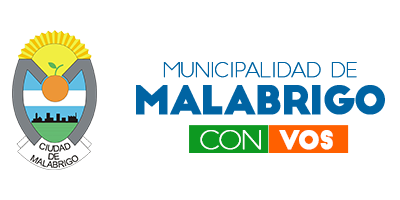 